APOR VILMOS KATOLIKUS FŐISKOLA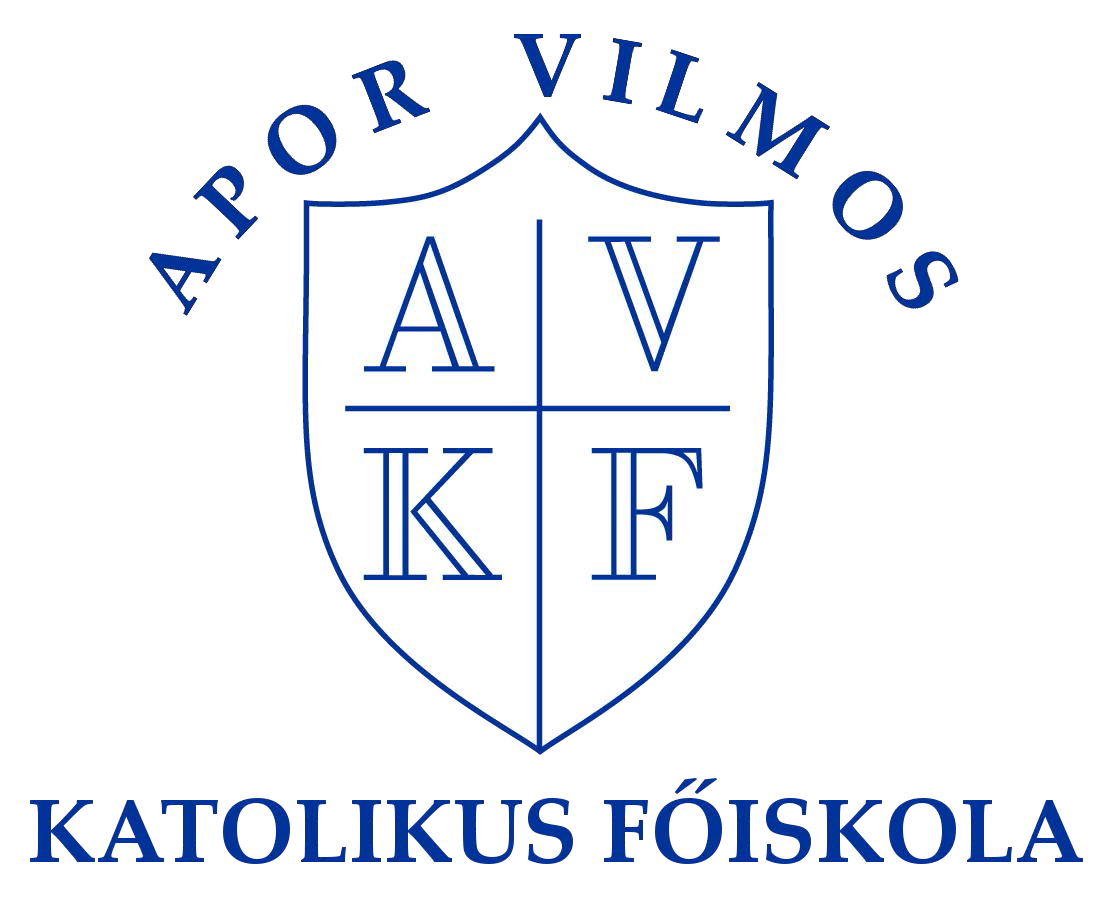 2600 Vác, Konstantin tér 1-5. 27/511-150 Honlap: www.avkf.huJelentkezés    záróvizsgára szakirányútovábbképzésiszakhallgatóinak Tudomásul veszem, hogyzáróvizsgátakkortehetek,haazalábbifeltételeknek együttesen megfelelek:avégbizonyítványt (abszolutóriumot)megszerzem;a szakdolgozatot a Továbbképzési Csoport munkatársánál leadom, és az legalább elégséges minősítéssel elfogadásra kerül;a költségtérítési, illetve egyéb térítési díjfizetési kötelezettségemet maradéktalanul teljesítem, valamint a könyvtári, kollégiumi és egyéb tartozásaimatkiegyenlítem;a„Jelentkezészáróvizsgára”nyomtatványtkitöltöm, aláírom,ésaTovábbképzési Csoportnálleadom.Alulírott bejelentem,hogyzáróvizsgárajelentkezem.Büntetőjogi felelősségem tudatában kijelentem, hogy a megadott adatok a valóságnak megfelelnek. A valótlan adatok közléséből keletkezett anyagi felelősségkövetkezményét vállalom.Dátum: 	végzőshallgató aláírásaCím: 2600 Vác, Konstantin tér 1-5.Levelezési cím: 2601 Vác, Pf.: 237 Tel: 27/511-150 Fax: 27/511-141Honlap: www.avkf.huHallgató neve:Neptun-kód:Szak:Telefonszám:Értesítési cím:Szakdolgozat címe:Témavezető neve: